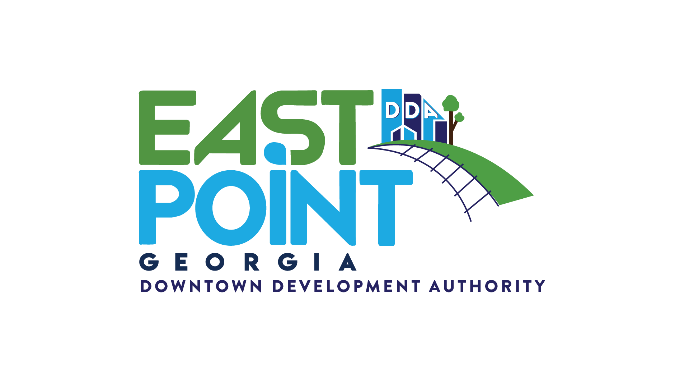 PUBLIC NOTICEThe East Point Downtown Development Authority MeetingThe City of East Point Downtown Development Authority will meet on Wednesday, July 17, 2024 at 5:00pm. The meeting will be held at East Point City Hall located at 2757 East Point Street, East Point, GA 30344 in the Council Chambers. 